TÜRKİYE HUBUBAT PİYASALARININ GENEL GÖRÜNÜMÜ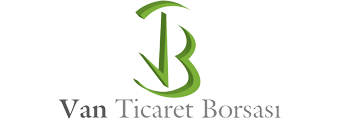 ÜRETİM—TÜKETİMTÜİK bitkisel üretim 2. Tahminleri yayınlandı.Buğday üretimi bir önceki tahmine göre 500 bin ton düşüşle 19 milyon ton oldu. Arpa üretimi ise 100 bin ton arttırılarak 7,6 milyon tona yükseltildi.Tüketim rakamlarına bakıldığında, tablodan da izlene- ceği üzere, buğdayda üretim ve tüketim aynı seviyede iken arpada ve pirinçte yaklaşık 200 bin ton, mısırda ise 2 milyon ton kadar arz açığı olduğu görülmektedir.HUBUBAT İTHALATI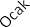 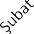 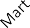 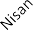 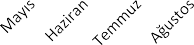 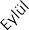 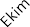 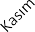 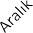 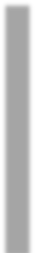 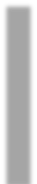 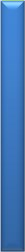 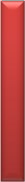 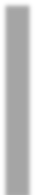 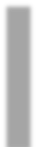 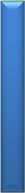 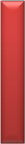 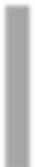 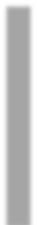 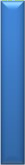 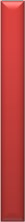 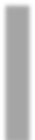 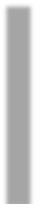 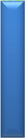 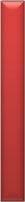 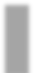 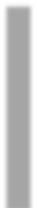 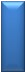 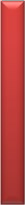 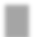 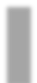 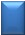 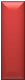 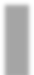 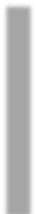 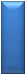 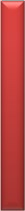 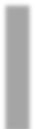 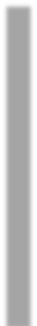 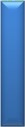 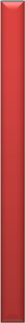 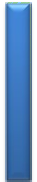 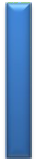 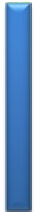 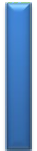 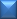 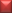 Ekmeklik buğday ithalatımız 2019 Ağustos ayı itibariyle en yüksek aylık ithalat miktarına ulaşmıştır. Ağustos ayı içinde 995 bin ton ithalat geçekleşmiş olup 2018 yılı ilk 8 ayında 3,2 milyon ton ithalata karşılık 2019’un ilk 8 ayında 4,8 milyon ton ithalat yapılmıştır. İthalatın yaklaşık %80’i Dahilde İşleme Rejimi kapsamındadır.2018 yılı Ağustos ayı itibariyle toplam 364 bin ton makarnalık buğday ithalatına karşılık 2019 yılı aynı dönemde gerçek- leşen ithalat 632 bin ton olup %74’lük bir ithalat artışı söz konusudur. 2019 yılının ilk 8 ayında gerçekleşen ithalatın ta- mamı Dahilde İşleme Rejimi kapsamındadır.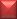 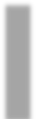 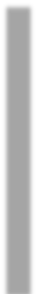 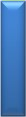 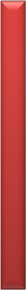 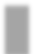 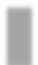 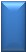 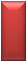 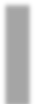 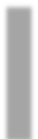 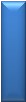 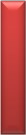 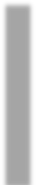 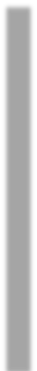 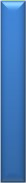 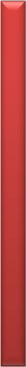 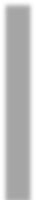 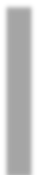 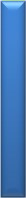 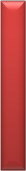 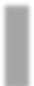 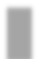 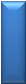 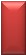 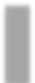 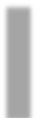 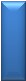 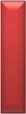 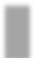 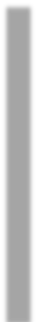 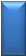 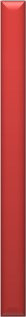 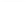 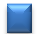 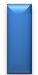 TARIM ÜRÜNLERİ PİYASA ANALİZ BÜLTENİ28 Ekim2019HUBUBAT İTHALATIMısır ithalatı Ağustos ayında hasatla birlikte hızlı bir düşüş göstermiştir. 2018 yılı ilk 8 ayında 2 milyon ton olan ithalat 2019 yılının ilk 8 ayında 2,8 milyon ton seviyesindedir.Arpa ithalatının 2018 Mayıs ayından itibaren oldukça düşük gerçekleşmesinin en önemli nedenlerinden biri hem yurtiçinde hasadın başla- ması hem de dünya fiyatlarının aşırı yükselmesi olarak gösterilebilir. Geçtiğimiz sezon arpa ithal maliyeti 250-260 $/ton’a kadar yüksel- miştir. Bu sezon yurtiçi üretim artmıştır. Kış ayları ile birlikte ithalat miktarının bir miktar artması beklenebilecektir.2018 yılı ilk 8 ayında 230 bin ton ithalat yapılırken 2019 yılının ilk 8 ayında 175 bin ton ithalat yapılmıştır.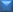 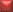 TARIM ÜRÜNLERİ PİYASA ANALİZ BÜLTENİ28 Ekim2019Sayı: 8Mamul Madde Sektörünün Genel GörünümüSon 10 yılda;% 83 artış1,8 milyon tondan 3,3 milyon tonaUnİhracatı(BinTon)1.8063.533 3.4903.3082009 2010 2011 2012 2013 2014 2015 2016 2017 2018Son 10 yılda;5,6 kat artış214 bin tondan 1,2 milyon tonaMakarna İhracatı (BinTon)2148311.0551.2072009 2010 2011 2012 2013 2014 2015 2016 2017 2018Son 10 yılda;4,4 kat artış82 bin tondan 361 bin tonaYumurtaİhracatı(BinTon)82289348 3612009 2010 2011 2012 2013 2014 2015 2016 2017 2018Son 10 yılda;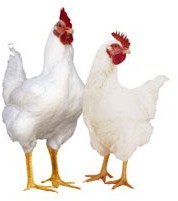 4,4 kat artış118 bin tondan 523bin tonaBeyazEtİhracatı(BinTon)1183394405232009 2010 2011 2012 2013 2014 2015 2016 2017 2018Son 10 yılda;8,7 kat artış48 bin tondan 419 bin tonaNişasta(BinTon)48365417 4192009 2010 2011 2012 2013 2014 2015 2016 2017 2018TARIM ÜRÜNLERİ PİYASA ANALİZ BÜLTENİ28 Ekim 2019Piyasa DeğerlendirmeHububat Hasat DurumuSayı: 8Ülkemiz genelinde buğday, arpa hasadı tamamlandı. Mısır ve çeltik hasadı devam ediyor. Mısır hasadı ülke ge- nelinde %70 civarında olup (ikinci ürün hasadı yeni başlamıştır), çeltik hasadı ise tamamlanmak üzeredir.Rekolte TahminiTürkiye istatistik Kurumu 2. tahmininde Buğday üretiminin bir önceki yıla göre %9,5 azalarak 19 milyon ton olarak gerçekleşmesi, Arpa üretiminin % 8,5 artışla 7,6 milyon tona yükselmesi, Mısır üretiminin %5 artışla 6 milyon ton olması, çeltik üretiminin %4 artışla 975 bin tona çıkması beklenmektedir.Piyasa GelişmeleriBir önceki sayımızda Ağustos ve Eylül ayı piyasa fiyatlarının yatay seyretmesine gerekçe olarak:Piyasadaki finansman sıkıntısı, nakit akışlarında yaşanan istikrarsızlığın talebi olumsuzetkilemesi,TMO’nun alım fiyatlarını hasat öncesinde açıklamasına rağmen satış fiyatlarını kamuoyunaaçıklamaması,Açıklananalımfiyatlarınınmevcutpiyasakonjonktüründetabandeğiltavanfiyatolarakdeğerlendirilmesi,İthal fiyatlarındaki düşüş ve ithalatın daha cazip halegelmesi,Sektörün elinde devredenler dahil önemli miktarda Dahilde İşleme İzin Belgesibulunması,Kanatlı, yumurta, nişasta ve yem sektörü gibi farklı sektörlerde iç ve dış dinamiklerden kaynaklıdaralma,Döviz kurundaki gevşeme, iç ve dış fiyatlar arasındaki makasınartması,Ayçiçeği gibi fiyat açıklanan bir kısım ürünlerde devletin etkin müdahale yönteminin olmaması, gibi sebeplerisaymıştık.Ekim ayının sonu itibariyle yurtiçi ve yurtdışı fiyatlarda hareketlenme devam etmektedir.Yurtdışı piyasalara baktığımızda;Rusya’da üreticilerin ürünlerini bekletme eğiliminde olmaları,Fiyatların artacağı yönündeki öngörüler,Büyük ihracatçıların taahhütlerini karşılamak için talepte istekli olması,Dünya piyasalarında ABD’deki olumsuz hava koşullarının vadeli piyasa fiyatlarını artırması,Suudi Arabistan gibi en büyük arpa ithalatçısı ülkenin yüklü alımlar yapması, bunun yanında Mısır, Tunus, Ürdün, Suriye gibi alıcı ülkelerin ithalatlarının TMO ithalatları dahil aynı döneme yoğunlaşması,gibi sebeplerle fiyatlarda ortalama 10-15 $/ton artış yaşanmıştır. Mısır ürününde yakın coğrafyadaki üretim artış-larının da etkisiyle fiyatlar yatay seyretmektedir.Örneğin 12,5 protein Rus Azak buğdayı Türkiye teslimi fiyatları bir ay önce ortalama 200 $/ton iken bugün iti- bariyle %5 artışla 210-215 $/tona yükselmiştir.Makarnalık buğdayda ise Kanada’da hasadın yapıldığı dönemde iklimde yaşanan olumsuzluğa bağlı hasadın ge- cikmesi ve rekolte kayıp riski dolayısıyla Türkiye teslimi fiyatlar 40-45 $/ton artışla 340 $/ton seviyelerini buldu.Ülkemizdeki tedarikçiler Kanada’dan yeterince makarnalık buğday temin edemeyince AB ülkelerine yöneldiler. Bu durum AB kaynaklı ithal fiyatlarının da artmasına sebep oldu. Örneğin Fransız makarnalık buğdayı Türkiye teslimi fiyatları son iki hafta içinde 15 $/ton artışla 335 $/tona yükselmiştir.TARIM ÜRÜNLERİ PİYASA ANALİZ BÜLTENİ28Ekim2019	Sayı:8Piyasa Değerlendirmeİç piyasadaki gelişmelere baktığımızda;Borsa fiyatlarında geçen aya göre ortalama %6 fiyat artışı söz konusu. AKS ekmeklik buğday ortalama fiyatı1.550 TL/ton seviyelerine yükseldi, makarnalık buğdayda ise %10 civarında artış sonrası ortalama 1.900 TL/ton fiyatlar oluştu. Arpa fiyatlarında da %5 artış ile1.250 TL/ton seviyeleri görüldü.Piyasa değerlendirmesinde sektördeki stokların Ekim ayı itibariyle azalacağı ve talepte artış olacağı, fiyatların da Ekim ayı itibariyle hareketleneceği söylenmekteydi. Fiyat istikrarını belirleyecek en önemli etken de TMO’nun satış fiyatlarını belirlemesi olarak görülmekteydi. Zira sektör satış fiyatlarına göre ithalat ve iç piyasa pozisyon- larını belirleyecekti.TMO Genel Müdürlüğü satış fiyatlarına ilişkin bir açıklama yaptı. Kasım ayı itibariyle satış fiyatları:AKS No:2 ve ithal 12,5 protein ekmeklik buğdaylar 1.450 TL/ton,İthal 13,5 protein ekmeklik buğday 1.475 TL/ton,Yerli ve ithal arpa 1.255 TL/ton, olarak belirlendi.Bu açıklama ile ekmeklik buğdayda 1.350 TL/ton olan alım fiyatına %7,5, arpada ise 1.100 TL/ton olan alım fiyatına %14 artış yapılmış oldu.Bu açıklamaların bugün için piyasaya yansıması ve muhtemel etkilerini değerlendirdiğimizde; buğday için DİİB belgeleri 30 $/ton civarında işlem görmektedir. İthal buğday satış fiyatlarına baktığımızda, cari ithal maliyetleri ile ithalatın daha dengeli gideceği söylenebilir çünkü TMO’nun stoklarından ithal buğday satın almak daha avan- tajlı olabilecektir. TMO’nun ithal buğday satışlarına talep olacağı düşünülmektedir. Piyasada DİİB kapsamında fazla miktarda belge kalmadığı hesaplanmaktadır.TMO toplam 1,4 milyon ton civarında buğday ve arpa ithalatı gerçekleştirmiş olup 22 Ekim 2019 tarihinde 190 bin ton AB menşeli ekmeklik buğday ihalesinde 228-234 $/ton, 23 Ekim 2019 tarihinde ise 127.500 ton AB menşeli makarnalık buğday ithalat ihalesinde 339-350 $/ton arasında fiyatlarla bağlantı gerçekleştirilmiştir.Mısır piyasasına baktığımızda ana tüketici sektörlerde daralma yaşandığı görülmektedir. Yumurta sektörünün Irak piyasasında yaşadığı ihracat engeli, hayvancılık sektöründeki daralma ile birlikte yem satışlarında yaşanan durağanlık, hammadde talebini etkileyen diğer faktörlerdir.Nişasta sanayinin Şeker Kanunu kapsamında ülkemiz şeker ihtiyacının %10’luk kısmını karşılayan kotasının son düzenlemelerle %5’e indirilmesi ve Cumhurbaşkanlığı yetkisi ile bu oranın da %50 ölçüsünde azaltılması sonucu sektör, 250 bin ton Nişasta Bazlı Şeker Kotası karşılığı 400 bin ton civarında mısır kullanırken bugün 67 bin ton kota karşılığı 80 bin ton civarında mısır kullanır hale gelmiştir. Dolayısıyla ülkemizin birinci ürün mısır hasadın- da en büyük alıcı olan nişasta sanayi, kapasitenin daralması sebebiyle beklenen alımı gerçekleştirememektedir.Sektördeki talebin azalmasıyla birlikte mısır fiyatlarında gevşeme eğilimi görülmüş, en büyük alıcı TMO haline gelmiştir. İkinci ürün hasadının yoğunlaşmasıyla birlikte TMO’nun alımlarının artarak devam edeceği öngörül- mektedir.TMO’nun 650 bin ton civarında mısır alımı yaptığı bilinmektedir.Un ve EkmekHalen Türkiye geneli 50kg’lık çuvallı un fiyatı 100 TL, 1kg ekmek fiyatı ise ortalama 5,70 TL civarındadır.Önümüzdeki günlerde un ve ekmek fiyatlarına ilişkin artış beklentisi söz konusudur. Bunun sebebi sadece buğ- day kaynaklı değildir. Sektörde işçilik ve elektrik gibi işletme maliyeti kaynaklı artışlar yaşandığı ve mamul ürünlerde fiyat artışının kaçınılmaz olduğu gündeme getirilmektedir.Normalde un imalatının içinde buğday kaynaklı maliyet yaklaşık %70, ekmek üretiminde un kaynaklı maliyet ise%30-35 civarındadır. Dolayısıyla ekmek üretimi içerisinde buğday kaynaklı maliyet %25 seviyelerindedir.TARIM ÜRÜNLERİ PİYASA ANALİZ BÜLTENİ28 Ekim2019İTHAL ÜRÜN FİYATLARISayı: 8Hububat Piyasa FiyatlarıMısır185-188Arpa190-205Kepek153-155Navlun Azak-Türkiye 19$ Karadeniz - 17$İÇ PİYASA FİYATLARIİç Piyasa Hububat Fiyatları (TL/ton)BORSA İŞLEM HACİMLERİ25.00020.00015.00010.0005.0000ANADOLU KIRMIZI SERT EKMEKLİK BUĞDAY İŞLEM MİKTARI - KONYA BORSASI (TON)Mayıs	Haziran  Temmuz  Ağustos	Eylül	Ekim2018	201918.00016.00014.00012.00010.0008.0006.0004.0002.0000ANADOLUKIRMIZISERTEKMEKLİKBUĞDAY İŞLEMMİKTARI-POLATLIBORSASI(TON)Mayıs	Haziran   Temmuz  Ağustos	Eylül	Ekim2018	20197.0006.0005.0004.0003.0002.0001.0000ARPA İŞLEM MİKTARI - POLATLI BORSASI (TON)Mayıs	Haziran   Temmuz  Ağustos	Eylül	Ekim2018	2019TARIM ÜRÜNLERİ PİYASA ANALİZ BÜLTENİ28 Ekim2019Sayı: 8Hububat Piyasa FiyatlarıBORSA İŞLEM HACMİ VE FİYAT DEĞERLENDİRMEBorsalarda Ekim ayında Konya’da 3.400 ton (geçen yıl 2.190 ton), Polatlı’da 5.300 ton (geçen yıl 1.682 ton) ek- meklik buğday, Konya’da 2.150 ton (geçen yıl 2.100 ton), Polatlı’da 1.015 ton (geçen yıl 490 ton) arpa işlem görmüştür.Mayıs-Ekim toplamına bakıldığında Konya’da AKS 2019’da 36 bin ton (2018 aynı dönemde 31 bin ton), arpa ise 38 bin ton (2018’de 37 bin ton) ton işlem görürken Polatlı’da ekmeklik buğday işlem miktarı 38 bin ton (2018 aynı dönemde 23 bin ton), arpa işlem miktarı 17 bin tondur (2018’de 11 binton).Konya Borsası ekmeklik buğday fiyatlarının Eylül ayında 1.380-1.490 TL/ton arasında seyrederken Ekim ayında 1.455-1.555 TL/tona; arpa fiyatlarının Eylül ayında 1.195-1.260 TL/tondan 1.220-1.280 TL/tona yükseldiği gö- rülmektedir.Polatlı’da ise Eylül ayında 1.380-1.480 TL/ton olan ekmeklik buğday fiyatı Ekim ayında 1.445-1.580 TL/tona, arpa fiyatları ise 1.190-1.230 TL/tondan 1.220-1.260 TL/tona yükselmiştir.Mısır fiyatında ise diğer ürünlerin aksine hasat baskısıyla bir düşüş görülmektedir. Eylül ayında 1.145-1.185 TL/ ton arasında işlem gören mısır, Ekim ayında 1.120-1.165 TL/tondan işlem görmüştür.TÜRİB’deDüşük Vasıflı Makarnalık Buğdaylar 1.650-1.750TL/ton’dan,Arpa 1.210TL/ton’dan,Mısır1.125-1.150 TL/ton’dan,	8Ekmeklik Buğdaylar (2. ve 3. kalite) 1.400-1.420 TL/ton’dan işlemgörmektedir.TARIM ÜRÜNLERİ PİYASA ANALİZ BÜLTENİ28 Ekim 2019ÜRETİM-TÜKETİMSayı: 8Bakliyat PiyasasıTÜİK ikinci tahminlerine göre nohut üretimi önceki projeksiyona göre 75 bin ton düşürülmüş ve 650 bin ton olarak açıklan- mıştır. Kırmızı mercimek üretimi 310 bin tonda aynı bırakılırken yeşil mercimek üretiminde 3 bin ton düşüş yönünde reviz- yona gidilmiş ve 40 bin ton olarak belirtilmiştir.Bakliyat ürünlerinden yalnızca kuru fasulyede artış yönlü bir güncellemeye gidilmiş, ilk tahmin 15 bin ton artışla 225 bin tona yükseltilmiştir.KURU FASULYE VE YEŞİL MERCİMEK DIŞ TİCARETİ60.00050.00040.00030.00020.00010.0000KuruFasulyeDışTicaretMiktarı(Ton)29.04018.01818.7533.810100.00080.00060.00040.00020.0000KuruFasulyeDışTicaretDeğeri(BinDolar)29.97020.26720.2045.4142019İlk8Aylıkİthalat	2019İlk8AylıkİhracatKuruFasulyeİthalatı	KuruFasulyeİhracatı2019İlk8AylıkİthalatDeğeri	2019İlk8AylıkİhracatDeğeri KuruFasulyeİthalatDeğeri	KuruFasulyeİhracatDeğeri30.000	YeşilMercimekDışTicaretDeğeri(BinDolar)20.00015.78810.00004.1075.4162.8732019İlk8AylıkİthalatDeğeri	2019İlk8AylıkİhracatDeğeri YeşilMercimekİthalatDeğeri	Yeşil Mercimekİhracat DeğeriÜlkemiz kuru fasulye ve yeşil mercimekte net ithalatçı konumdadır. Yeşil mercimekte ithalat ihracat farkı hem miktar hem değer olarak oldukça yüksek olmakla birlikte kuru fasulyede son birkaç yılda farkın bir miktar daral- dığı görülmektedir.Piyasa fiyatları: Nohut piyasa fiyatları 2.750-2.950 TL/ton, kabuklu kırmızı mercimek 3.250-3.3.400 TL/ton, yeşil merci- mek 2.600-2850 TL/ton ve kuru fasulye 5.250-5.450 TL/tondur.Nohut ihraç fiyatları 9 mm için ortalama 685 $/tondur. Kırmızı iç mercimek Mersin ihraç fiyatları ise 750-770 $/ton seviye- sindedir.TARIM ÜRÜNLERİ PİYASA ANALİZ BÜLTENİ28 Ekim2019FINDIK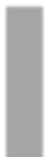 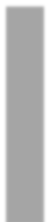 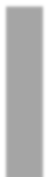 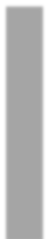 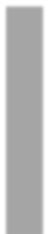 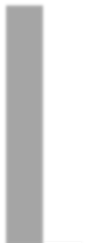 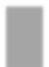 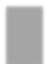 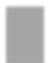 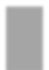 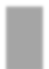 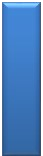 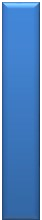 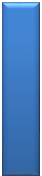 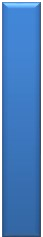 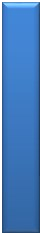 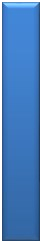 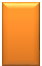 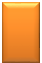 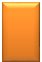 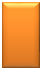 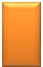 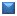 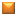 Sayı: 8Kurutulmuş ve Sert Kabuklu Meyve PiyasalarıDünya 2019 fındık üretimi 1.046 bin ton seviyesindebeklenmektedir.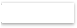 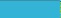 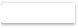 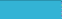 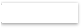 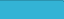 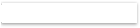 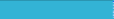 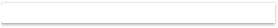 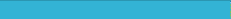 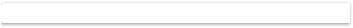 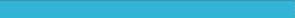 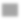 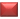 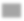 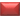 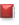 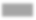 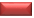 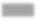 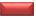 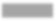 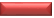 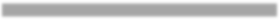 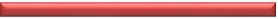 Dünya üretiminin %75’ini Türkiye gerçekleştirmektedir. Diğer üretici ülkeler, İtalya (%9) ABD (% 4), Azerbaycan (% 4) ve Gürcistan (%4)’dır.Dünya fındık dış ticareti 2018 yılında 282 bin ton seviyesinde gerçekleşmiş olup dünya ihracatının % 56’sı Türkiye, %16’sı İtalya ve %6’sı Azerbaycan tarafındangerçekleştirilmiştir.En büyük ithalatçılar; Almanya (% 23), İtalya (% 18) ve Fransa (% 9)’dır.2018 İhracatımızda Ülkelerin PayıAlmanyaFransa7%Kanada 5%İsviçre5%17%İtalya29%Polonya4%ABD4%Diğerleri29%Türkiye 2018 yılında toplam 162 bin ton fındık ihracatı gerçekleştirmiş olup bunun %29’u İtalya’ya, %17’si Almanya’yave%7’si Fransa’ya gönderilmiştir.TARIM ÜRÜNLERİ PİYASA ANALİZ BÜLTENİ28 Ekim2019Sayı: 8Et ve Süt PiyasasıPerakende fiyatlar; İstanbul kıyma fiyatı 39,38 TL/kg (+%2,9), kuşbaşı fiyatı 47,07 TL/kg (+%7,5 ), Ankara kıy- ma fiyatı 39,04 TL/kg (+%5,4), kuşbaşı fiyatı 45,666 TL/kg (+%8,3)Yurtdışında; ABD dana karkas 21,79 TL/kg (%0,0), AB dana karkas 22,96 TL/kg (%0,0) (Kaynak: ESK Bülten)Tarım ve Orman Bakanlığı besilik materyal ithalatını ileri bir tarihte yeniden değerlendirmek üzere dur-durdu.YEM FİYATLARIEylül ayı sonu itibariyle;Etlik piliç yemi 2.075 TL/ton (Geçen yıla göre-%7)Yumurta yemi 1.700 TL/ton (Geçen yıla göre-%8)Süt yemi 1.400 TL/ton (Geçen yıla göre-%7)Besi yemi 1.300 TL/ton (Geçen yıla göre-%1)Yem hammaddesi olarak yemlik buğday fiyatları 1.300-1.350 TL/ton, soya 2.300-2.400 TL/ton, soya küspesi2.350-2.400 TL/ton seviyelerindedir.TARIM ÜRÜNLERİ PİYASA ANALİZ BÜLTENİ28 Ekim2019Sayı: 8Tarıma Yönelik Bütçe Harcamaları (2020)(Milyar TL)Tarıma AyrılanKaynaklarToplamı	33,4TarımsalDestekProgramları	22,0Yatırımlar	5,1Tarımsal Kredi Sübvansiyonu, Müdahale Alımları, İhracat ve TarımsalKİT’lerin Finansmanı6,3Türkiye dış ticaretinde birim değer azalışı sürüyorİhracat birim değer endeksi %3,6, İthalat birim değer endeksi %5,2 azaldıİhracat birim değer endeksi bir önceki yılın aynı ayına göre, gıda, içecek ve tütünde %0,7 artarken, ham maddelerde (yakıt hariç) %5,9, yakıtlarda %19,2 ve imalat sanayinde (gıda, içecek, tütün hariç) %4,2 azaldı.İthalat birim değer endeksi bir önceki yılın aynı ayına göre, gıda, içecek ve tütünde %6,2, ham maddelerde (yakıt hariç) %10,7, yakıtlarda %12 ve imalat sanayinde (gıda, içecek, tütün hariç) %2,3 azaldı.İhracat miktar endeksi %5,3, İthalat miktar endeksi %7 arttıİhracat miktar endeksi bir önceki yılın aynı ayına göre, gıda, içecek ve tütünde %3,6 azalırken, ham maddelerde(yakıt hariç) %5,8, yakıtlarda %89,8 ve imalat sanayinde (gıda, içecek, tütün hariç) %9 arttı.İthalat miktar endeksi bir önceki yılın aynı ayına göre, gıda, içecek ve tütünde %28,2, yakıtlarda %7,4 ve imalat sanayinde (gıda, içecek, tütün hariç) %2,8 artarken, ham maddelerde (yakıt hariç) %6,8 azaldı.TARIM ÜRÜNLERİ PİYASA ANALİZ BÜLTENİ28 Ekim2019BUĞDAYSayı: 82018/19	2019/20	Değişim(%)Son raporlarda Avustralya, ABD ve Arjantin’in üretim tahminleri düşürülmüş, AB ve Rusya’nın tahminleri ise arttırılmıştır.ABD’de kalite ile ilgili önemli bir sorun olmamakla bir- likte sektörün dikkat ettiği birkaç kalite göstergesinin bazı bölgelerdeki ürünlerde yetersiz olduğu, Arjantin’de lokal don olaylarının kalite sorunları oluşturduğu, Avustralya ise tane dolum sürecinde görülen kuraklığın verimi olumsuz etkilediği rapor edilmektedir.Rusya’da kışlık ekilişler tamamlanmıştır.(Binton)	ADüÜretimİhracatÜretimİhracatÜretim(Binton)2018/19	2019/20	Değişim(%)ARPAABAvustralyaRusya UkraynaDÜNYAÜretim55.8478.31016.7377.604139.561İhracat4.8864.0004.6613.56124.674Üretim61.6448.60020.0009.200155.799İhracat5.6004.5005.6004.80028.203İhracat14,612,520,134,814,3Arpa üretiminin 2008 yılından bu yana en yüksek seviyede olması beklenmektedir. Avrupa’da son 10 yılın ve Rusya’da son 11 yılın en yüksek arpa rekoltesi olduğu belirtilmekte- dir.MISIRMısır üretimi ABD ve Arjantin’de gerilemiş olup dünya üretiminde %2 kadar bir düşüş beklenmektedir. ABD’de hasat %30 civarında tamamlanmış olup bazı bölgelerde kar yağışı ve sıcaklık düşüşleri ürünün kalitesini olumsuz etkilemektedir. Ukrayna’da hasadın yarıyı geçtiği ve ge- çen yıl ile hemen hemen aynı üretim rakamının beklendi- ği, Rusya’da ise geçen yılın üzerinde bir üretim rakamı beklendiği söylenebilir.PİRİNÇDünya pirinç üretiminde önemli bir değişiklik beklenmez- ken ABD, Çin ve Hindistan üretiminde düşüş beklenmekte- dir. Özellikle ABD’de uzun tane üretiminde önemli bir aza- lış görülmektedir.Afrika ülkelerinin son 10 yılda pirinç ithalatlarını 3 katına çıkardığı, bunun nedeninin kentleşme ve nüfus artışı oldu- ğu, böylece tüketim alışkanlıklarının değiştiği görülmekte- dir.TARIM ÜRÜNLERİ PİYASA ANALİZ BÜLTENİ28 Ekim2019Sayı: 8UKRAYNA TARIMINA İLİŞKİN GENELBİLGİLERTarımsal Alan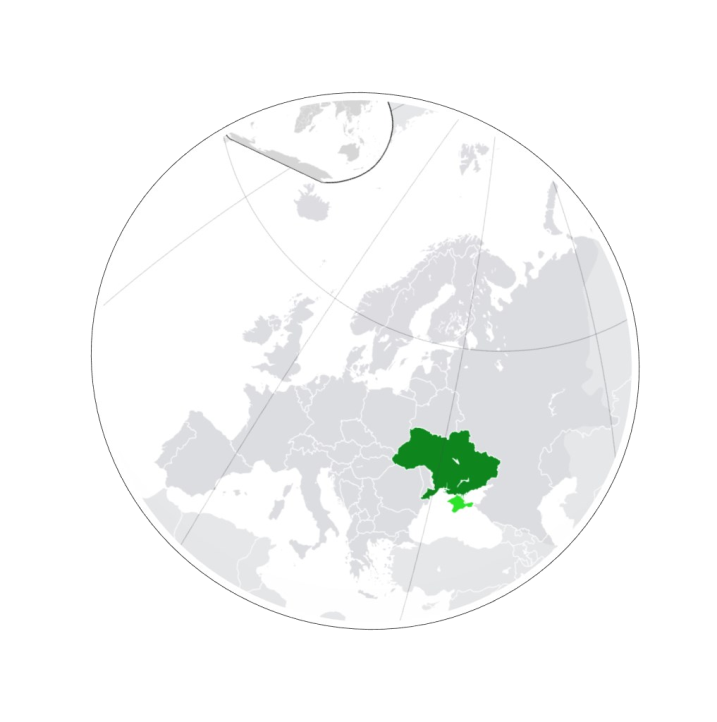 Dünya’nın en verimli, humus bakımından zengin (çernozyom) topraklarının üçte birine sahipToplam alan büyüklüğünün (60,4 milyon ha) yaklaşık %  70’i tarımsal  alan (41,5 milyon ha). Tarımsal alanların 32,5 milyon hektarı ekilebilir alan. 2017 yılı itibariyle kullanılan ekim alanı 27,5 milyonhektarTarımsal ÜretimTarımsal üretiminin % 72’sini bitkisel üretim, %28’ini hayvancılıkToplam hububat üretimi son 10 yılda %92 arttı ve 75 milyon tona ulaştıBuğday üretimi son 10 yılda 17 milyon tondan 29 milyon tona, mısır üretimi ise 12 milyon tondan 36 milyon tona yükselmiştir.Uzun yıllar ortalaması dikkate alındığında hububat üretiminin % 43’ünü mısır, % 42’sini buğdaydırDünya mısır üretiminde ülke bazında beşinci, buğday üretiminde yedinci, ayçiçeği tohumu üretiminde birinci sıradaBeyaz et üretimiyle dünyada dokuzuncu, yumurta üretimiyle sekizinci sıradaTarımsal TicaretTarım ürünlerinin ülkenin toplam ihracatındaki payı % 45’in üzerindeSon 10 yılda toplam tarım ve gıda ürünleri ithalatı %34 azalışla 6,5 milyar $’dan 4,3 milyar $’a düşmüştür.Son 10 yılda toplam tarım ve gıda ürünleri ihracatı ise %65 artışla 10,8 milyar $’dan 17,8 milyar $’a yüksel- miştir.Tarımsal ürün ihracatının %74’ünü hububat, yağlı tohum ve bitkisel yağ oluşturmaktaAyçiçeği tohumu ve yağı ihracatında dünya lideriDünyanın en büyük mısır ihracatçıları arasında (ilk 4’te), mısır ihracatı 10 yılda 6 milyon tondan 30 milyon tona çıktıBuğday ihracatında dünyada beşinci,  un ihracatında yedinci sırada ve un ihracatı son 10 yılda %70 artarak  440 bin tonolduUkrayna’nın ticaret fazlası son 10 yılda 9 milyar $ artışla 13,5 milyar $’a ulaştı2018 ve 2019 Yılı Aylar Bazında Makarnalık Buğday İthalatı(Bin ton)180160140120100806040200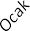 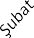 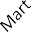 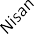 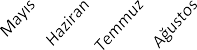 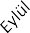 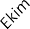 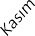 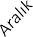 2018	2019Makarnalık Buğday İthalatı (Bin ton)Makarnalık Buğday İthalatı (Bin ton)Makarnalık Buğday İthalatı (Bin ton)2018 ve 2019 Yılı Aylar Bazında Makarnalık Buğday İthalatı(Bin ton)1801601401201008060402002018	2019201820192018 ve 2019 Yılı Aylar Bazında Makarnalık Buğday İthalatı(Bin ton)1801601401201008060402002018	2019Ocak491222018 ve 2019 Yılı Aylar Bazında Makarnalık Buğday İthalatı(Bin ton)1801601401201008060402002018	2019Şubat21252018 ve 2019 Yılı Aylar Bazında Makarnalık Buğday İthalatı(Bin ton)1801601401201008060402002018	2019Mart42562018 ve 2019 Yılı Aylar Bazında Makarnalık Buğday İthalatı(Bin ton)1801601401201008060402002018	2019Nisan761542018 ve 2019 Yılı Aylar Bazında Makarnalık Buğday İthalatı(Bin ton)1801601401201008060402002018	2019Mayıs83712018 ve 2019 Yılı Aylar Bazında Makarnalık Buğday İthalatı(Bin ton)1801601401201008060402002018	2019Haziran35232018 ve 2019 Yılı Aylar Bazında Makarnalık Buğday İthalatı(Bin ton)1801601401201008060402002018	2019Temmuz34472018 ve 2019 Yılı Aylar Bazında Makarnalık Buğday İthalatı(Bin ton)1801601401201008060402002018	2019Ağustos231332018 ve 2019 Yılı Aylar Bazında Makarnalık Buğday İthalatı(Bin ton)1801601401201008060402002018	2019Eylül02018 ve 2019 Yılı Aylar Bazında Makarnalık Buğday İthalatı(Bin ton)1801601401201008060402002018	2019Ekim02018 ve 2019 Yılı Aylar Bazında Makarnalık Buğday İthalatı(Bin ton)1801601401201008060402002018	2019Kasım122018 ve 2019 Yılı Aylar Bazında Makarnalık Buğday İthalatı(Bin ton)1801601401201008060402002018	2019Aralık292018 ve 2019 Yılı Aylar Bazında Makarnalık Buğday İthalatı(Bin ton)1801601401201008060402002018	2019Toplam4056322018 ve 2019 Yılı Aylar Bazında Makarnalık Buğday İthalatı(Bin ton)1801601401201008060402002018	20192018 ve 2019 Yılı Aylar Bazında Pirinç İthalatı(Bin ton)60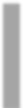 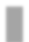 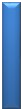 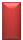 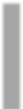 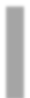 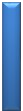 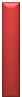 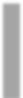 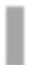 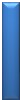 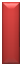 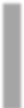 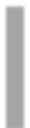 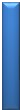 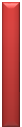 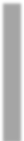 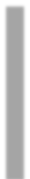 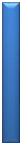 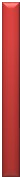 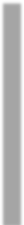 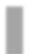 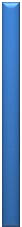 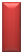 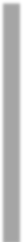 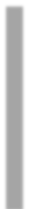 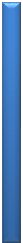 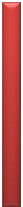 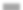 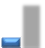 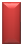 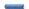 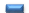 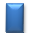 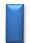 50403020100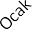 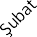 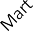 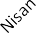 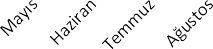 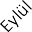 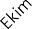 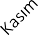 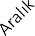 2018	2019Pirinç İthalatı (Bin ton)Pirinç İthalatı (Bin ton)Pirinç İthalatı (Bin ton)2018 ve 2019 Yılı Aylar Bazında Pirinç İthalatı(Bin ton)60504030201002018	2019201820192018 ve 2019 Yılı Aylar Bazında Pirinç İthalatı(Bin ton)60504030201002018	2019Ocak2482018 ve 2019 Yılı Aylar Bazında Pirinç İthalatı(Bin ton)60504030201002018	2019Şubat24212018 ve 2019 Yılı Aylar Bazında Pirinç İthalatı(Bin ton)60504030201002018	2019Mart22142018 ve 2019 Yılı Aylar Bazında Pirinç İthalatı(Bin ton)60504030201002018	2019Nisan24282018 ve 2019 Yılı Aylar Bazında Pirinç İthalatı(Bin ton)60504030201002018	2019Mayıs31392018 ve 2019 Yılı Aylar Bazında Pirinç İthalatı(Bin ton)60504030201002018	2019Haziran50112018 ve 2019 Yılı Aylar Bazında Pirinç İthalatı(Bin ton)60504030201002018	2019Temmuz54462018 ve 2019 Yılı Aylar Bazında Pirinç İthalatı(Bin ton)60504030201002018	2019Ağustos292018 ve 2019 Yılı Aylar Bazında Pirinç İthalatı(Bin ton)60504030201002018	2019Eylül12018 ve 2019 Yılı Aylar Bazında Pirinç İthalatı(Bin ton)60504030201002018	2019Ekim22018 ve 2019 Yılı Aylar Bazında Pirinç İthalatı(Bin ton)60504030201002018	2019Kasım62018 ve 2019 Yılı Aylar Bazında Pirinç İthalatı(Bin ton)60504030201002018	2019Aralık82018 ve 2019 Yılı Aylar Bazında Pirinç İthalatı(Bin ton)60504030201002018	2019Toplam247175AKS BuğdayMakarnalıkArpaMısırÇeltik(Osmancık)Pirinç(Osmancık)1.400-1.4501.750-1.8501.250-1.3001.050-1.1503.100-3.2005.600-5.700Dünya Fındık Üretim ve Dış Ticareti (Bin Ton)Dünya Fındık Üretim ve Dış Ticareti (Bin Ton)Dünya Fındık Üretim ve Dış Ticareti (Bin Ton)Dünya Fındık Üretim ve Dış Ticareti (Bin Ton)Dünya Fındık Üretim ve Dış Ticareti (Bin Ton)Dünya Fındık Üretim ve Dış Ticareti (Bin Ton)Fındık İhracatı (Bin ton) 2018Almanya İtalya Fransa Rusya Polonya KanadaFındık İthalatı (Bin ton) 20185226151414669531.0291.0081.046Türkiye162Almanya İtalya Fransa Rusya Polonya KanadaFındık İthalatı (Bin ton) 2018522615141466758758758758758758Türkiye162Almanya İtalya Fransa Rusya Polonya KanadaFındık İthalatı (Bin ton) 2018522615141466758758758758758758İtalya	30Almanya İtalya Fransa Rusya Polonya KanadaFındık İthalatı (Bin ton) 2018522615141466671671671671671671İtalya	30Almanya İtalya Fransa Rusya Polonya KanadaFındık İthalatı (Bin ton) 2018522615141466Azerbaycan	19Almanya İtalya Fransa Rusya Polonya KanadaFındık İthalatı (Bin ton) 2018522615141466Azerbaycan	19Almanya İtalya Fransa Rusya Polonya KanadaFındık İthalatı (Bin ton) 2018522615141466Şili	19Almanya İtalya Fransa Rusya Polonya KanadaFındık İthalatı (Bin ton) 2018522615141466276263260287283Şili	19Almanya İtalya Fransa Rusya Polonya KanadaFındık İthalatı (Bin ton) 2018522615141466276263260287283ABD	11Almanya İtalya Fransa Rusya Polonya KanadaFındık İthalatı (Bin ton) 2018522615141466ABD	11Almanya İtalya Fransa Rusya Polonya KanadaFındık İthalatı (Bin ton) 2018522615141466Gürcistan	10Almanya İtalya Fransa Rusya Polonya KanadaFındık İthalatı (Bin ton) 2018522615141466201420152016201720182019Gürcistan	10Almanya İtalya Fransa Rusya Polonya KanadaFındık İthalatı (Bin ton) 2018522615141466ÜretimDışTicaretHollanda	7Almanya İtalya Fransa Rusya Polonya KanadaFındık İthalatı (Bin ton) 2018522615141466Türkiye Et Piyasası FiyatlarıTürkiye Et Piyasası FiyatlarıTürkiye Et Piyasası FiyatlarıTürkiye Et Piyasası FiyatlarıTürkiye Et Piyasası FiyatlarıTürkiye Et Piyasası FiyatlarıTürkiye Et Piyasası FiyatlarıÜrünİşlem Yeri14-18 Ekim 201914-18 Ekim 201914-18 Ekim 2019HaftalıkDeğişim%YıllıkDeğişim %Ürünİşlem YeriMiktar (kg)TL/kg€/kgHaftalıkDeğişim%YıllıkDeğişim %Canlı DanaEdirne Borsası26.93916,912,62,3-Dana KarkasAnkara Borsası-----Dana KarkasUlusal K.Et Konseyi-30,234,64-0,25,6Canlı KuzuOt Kuzusu(Edirne)8.72220,653,171,220,1Canlı KuzuSüt Kuzusu (Edirne)53721,83,351,6-Kuzu KarkasAnkara Borsası-----Kuzu KarkasUlusal K.Et Konseyi-41,466,370,111,7Kaynak: ESK Haftalık BültenKaynak: ESK Haftalık BültenKaynak: ESK Haftalık BültenKaynak: ESK Haftalık BültenKaynak: ESK Haftalık BültenKaynak: ESK Haftalık BültenKaynak: ESK Haftalık Bülten